О внесении изменений вПеречень главных распорядителейсредств местного бюджета иподведомственных им получателейсредств местного бюджета, утвержденныйпостановлением АдминистрацииЗАТО г. Зеленогорска от 18.05.2020 № 77-п	В соответствии с Уставом городаПОСТАНОВЛЯЮ:	1. Внести в Перечень главных распорядителей средств местного бюджета и подведомственных им получателей средств местного бюджета, утвержденный постановлением Администрации ЗАТО г. Зеленогорска от 18.05.2020 № 77-п «Об утверждении Перечня главных распорядителей средств местного бюджета и подведомственных им получателей средств местного бюджета», следующие изменения:	1.1. В строке 1 слова «Администрация закрытого административно-территориального образования города Зеленогорска» заменить словами «Администрация закрытого административно-территориального образования город Зеленогорск».	1.2. В строке 9 слова «Совет депутатов закрытого административно-территориального образования города Зеленогорска» заменить словами «Совет депутатов закрытого административно-территориального образования город Зеленогорск».	2. Настоящее постановление вступает в силу в день, следующий за днем его опубликования в газете «Панорама», и распространяется на правоотношения, возникшие с 09.06.2022.	3. Контроль за выполнением настоящего постановления возложить на первого заместителя Главы ЗАТО г. Зеленогорска по стратегическому планированию, экономическому развитию и финансам.Глава ЗАТО г. Зеленогорск                                                                М.В. Сперанский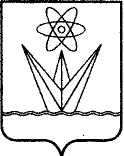 АДМИНИСТРАЦИЯЗАКРЫТОГО АДМИНИСТРАТИВНО – ТЕРРИТОРИАЛЬНОГО ОБРАЗОВАНИЯ  ГОРОД ЗЕЛЕНОГОРСК КРАСНОЯРСКОГО КРАЯП О С Т А Н О В Л Е Н И ЕАДМИНИСТРАЦИЯЗАКРЫТОГО АДМИНИСТРАТИВНО – ТЕРРИТОРИАЛЬНОГО ОБРАЗОВАНИЯ  ГОРОД ЗЕЛЕНОГОРСК КРАСНОЯРСКОГО КРАЯП О С Т А Н О В Л Е Н И ЕАДМИНИСТРАЦИЯЗАКРЫТОГО АДМИНИСТРАТИВНО – ТЕРРИТОРИАЛЬНОГО ОБРАЗОВАНИЯ  ГОРОД ЗЕЛЕНОГОРСК КРАСНОЯРСКОГО КРАЯП О С Т А Н О В Л Е Н И ЕАДМИНИСТРАЦИЯЗАКРЫТОГО АДМИНИСТРАТИВНО – ТЕРРИТОРИАЛЬНОГО ОБРАЗОВАНИЯ  ГОРОД ЗЕЛЕНОГОРСК КРАСНОЯРСКОГО КРАЯП О С Т А Н О В Л Е Н И ЕАДМИНИСТРАЦИЯЗАКРЫТОГО АДМИНИСТРАТИВНО – ТЕРРИТОРИАЛЬНОГО ОБРАЗОВАНИЯ  ГОРОД ЗЕЛЕНОГОРСК КРАСНОЯРСКОГО КРАЯП О С Т А Н О В Л Е Н И Е26.07.2022г. Зеленогорскг. Зеленогорск№132-п